Izjava za namenitev dela dohodnine za donacijeSpodaj podpisana/I (ime in priimek:	 Xxxxx Yxxxxx_____________________Naslov bivališča (ulica, hišna št.):	 Xyyyyyyy X, Xxxxxxx_______________Davčna številka zavezanca: XXXXXXXXXPristojni davčni urad, izpostava:_Davčni urad Xxxxxxxxx___________________Izjavljam, da namenjam 0,5 % dohodnine (predlog podaš v razponu od 0,1 do 0,5%):Slovenskemu združenju za barveDAVČNA ŠTEVILKA SZB: 72442964v/na_ Xxxxxxxxxx________, dne:__XX.0X.201X___, podpis:__________________Izpolnjen obrazec prosim pošljite na naslov pristojnega davčnega urada, kjer je Vaše stalno bivališče: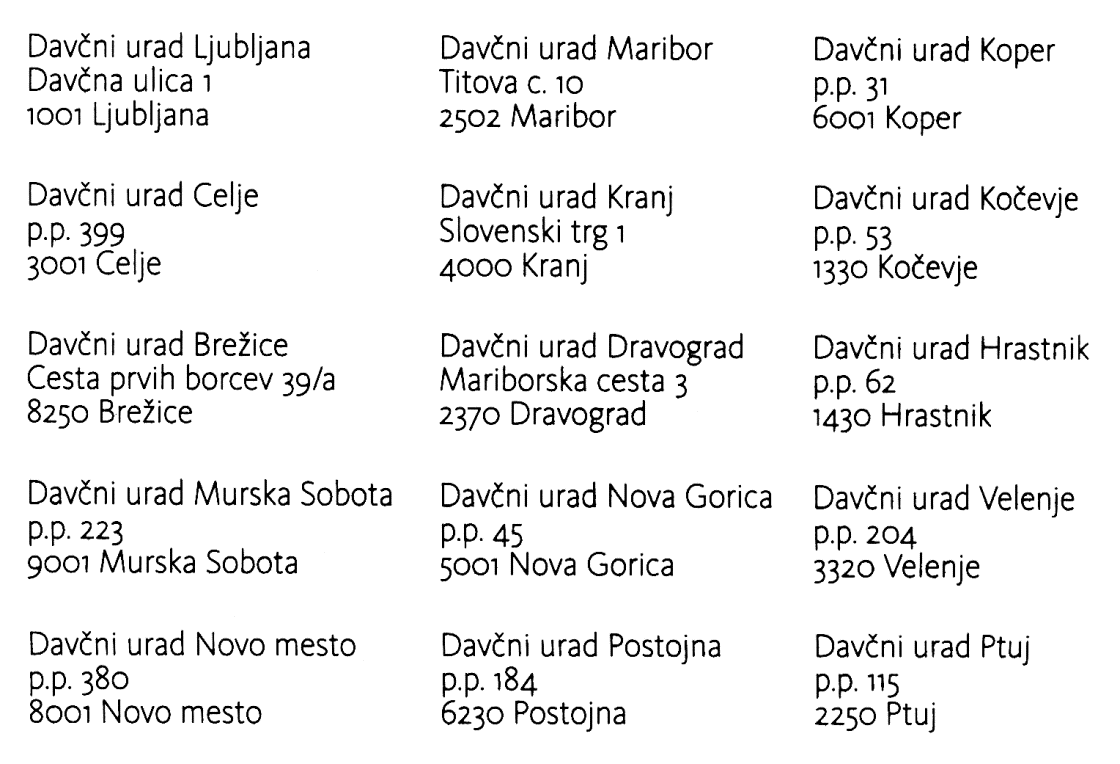 NAVODILO ZA IZPOLNJEVANJE IZJAVE ZA NAMENITEV DELA DOHODNINE ZA DONACIJEV skladu s 142. členom Zakona o dohodnini – ZDoh-2 (Uradni list RS, št. 13/11 – UPB7) lahko davčni zavezanec rezident zahteva, da se do 0,5% dohodnine, odmerjene po tem zakonu od dohodkov, ki se vštevajo v letno davčno osnovo, nameni za financiranje splošno-koristnih namenov in za financiranje političnih strank in reprezentativnih sindikatov. Za splošno-koristne namene se štejejo humanitarni nameni (vključno z varstvom človekovih pravic), nameni varstva pred naravnimi in drugimi nesrečami, invalidski, dobrodelni, ekološki, kulturni, športni, religiozni in drugi nameni, ki se opravljajo v okviru dejavnosti rezidentov Slovenije, ki so po posebnih predpisih ustanovljeni za opravljanje navedenih dejavnosti kot nepridobitnih dejavnosti, in katerim je s posebnim zakonom ali na podlagi posebnega zakona, zaradi opravljanja te dejavnosti priznan poseben status ali določeno, da je njihova dejavnost v javnem interesu ali da je dobrodelna. Za rezidente iz prejšnjega stavka se ne štejejo rezidenti pravne osebe, ki so jih ustanovile ali katerih člani so pravne osebe javnega prava.Upravičenci, katerim je mogoče nameniti del dohodnine, so določeni v Uredbi o namenitvi dela dohodnine za donacije (Uradni list RS, št. 30/07, 36/07, 37/10), seznam (z imenom oziroma nazivom upravičencev in davčno številko) pa je objavljen na spletni strani Davčne uprave Republike Slovenije:http://www.uradni-list.si/files/RS_-2011-057-02653-OB~P001-0000.PDF.Davčni zavezanec lahko posameznemu upravičencu nameni 0,1%, 0,2%, 0,3%, 0,4% ali 0,5% dohodnine, seštevek vseh pa ne more presegati 0,5% dohodnine.Davčni zavezanec lahko da zahtevo za namenitev kadar koli prek sistema eDavki na spletni stani http://edavki.durs.si, pisno ali ustno na zapisnik pri davčnem organu.Davčni organ upošteva veljavne zahteve, s katerimi razpolaga na dan 31. decembra leta, za katero se dohodnina odmerja. Zahteva velja do trenutka, ko davčni organ prejeme novo zahtevo ali preklic zahteve.Izjava in izvleček pojasnila je povzet po dokumentu MF-DURS obr. DOHZAP št. 3